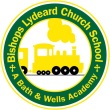 Curriculum OverviewWorld Book Day                                     Environment day                            Roald Dahl Day                       Children in Need/Comic Relief                    Values Day (1 a term)                    Cycle ACycle ACycle ACycle ACycle ACycle ACycle ATerm One and TwoTerm One and TwoTerm Three and FourTerm Three and FourTerm Three and FourTerm Five and SixTerm Five and Six1 week1 week1 weekReception*R/1 mix for 2020/2021 see separate documentMark making week and behaviour and expectations. Me in My WorldWhat can we find if we follow that star?Multi-cultural/British Values WeekAre all animals the same?Are all mini beasts scary?                                   Local visitsReading themed week Up! Up! Away! (superheroes)Who are the famous characters inside my book?Wider visitsArts and crafts themed weekYear One and TwoMark making week and behaviour and expectations. Where in the World are we?Focus on Bishops Lydeard/Compass and map skills/FieldworkWeather Multi-cultural/British Values Week              Who is the greatest explorer? Significant individuals who have contributed to national and international achievementsSignificant events beyond living memoryReading themed week How do humans work?Science focusHabitatsHealthy eating Arts and crafts themed weekYear Three and FourMark making week and behaviour and expectations. Lights! Sound! Circuits!Science- Electricity- sound- lightRobotsMulti-cultural/British Values WeekHow did they do that?Ancient civilisations- Egyptians Reading themed week Where do we come from?Stone Age- Iron Age- RomansArts and crafts themed weekYear Five and SixMark making week and behaviour and expectations. Whose footsteps do we follow in?Local history studyVictorian – WW1- WW2Field study/ maps / Grid referencesMulti-cultural/British Values Week Where is our place in space?Science- SpaceSpace RaceImaginary worldsReading themed week What lies in the hidden world?A non-European society that provides contrasts with British HistoryMayans Arts and crafts themed week